Załącznik nr 11 do Regulaminu konkursu  Lista sprawdzająca do wniosku o dofinansowanie projektu konkursowego w ramach RPO WŁ na lata 2014-2020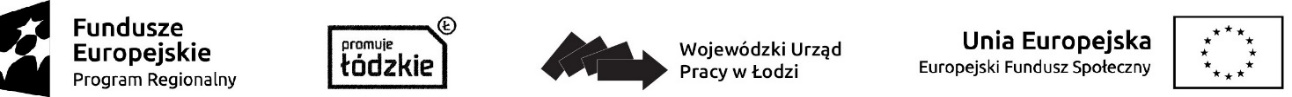 LISTA SPRAWDZAJĄCA DO WNIOSKU O DOFINANSOWANIE PROJEKTU KONKURSOWEGO W RAMACH RPO WŁ na lata 2014-2020Konkurs nr RPLD.09.03.01-IP.01-10-001/17 - Poddziałanie IX.3.1LISTA SPRAWDZAJĄCA DO WNIOSKU O DOFINANSOWANIE PROJEKTU KONKURSOWEGO W RAMACH RPO WŁ na lata 2014-2020Konkurs nr RPLD.09.03.01-IP.01-10-001/17 - Poddziałanie IX.3.1LISTA SPRAWDZAJĄCA DO WNIOSKU O DOFINANSOWANIE PROJEKTU KONKURSOWEGO W RAMACH RPO WŁ na lata 2014-2020Konkurs nr RPLD.09.03.01-IP.01-10-001/17 - Poddziałanie IX.3.1LISTA SPRAWDZAJĄCA DO WNIOSKU O DOFINANSOWANIE PROJEKTU KONKURSOWEGO W RAMACH RPO WŁ na lata 2014-2020Konkurs nr RPLD.09.03.01-IP.01-10-001/17 - Poddziałanie IX.3.1LISTA SPRAWDZAJĄCA DO WNIOSKU O DOFINANSOWANIE PROJEKTU KONKURSOWEGO W RAMACH RPO WŁ na lata 2014-2020Konkurs nr RPLD.09.03.01-IP.01-10-001/17 - Poddziałanie IX.3.1LISTA SPRAWDZAJĄCA DO WNIOSKU O DOFINANSOWANIE PROJEKTU KONKURSOWEGO W RAMACH RPO WŁ na lata 2014-2020Konkurs nr RPLD.09.03.01-IP.01-10-001/17 - Poddziałanie IX.3.1LISTA SPRAWDZAJĄCA DO WNIOSKU O DOFINANSOWANIE PROJEKTU KONKURSOWEGO W RAMACH RPO WŁ na lata 2014-2020Konkurs nr RPLD.09.03.01-IP.01-10-001/17 - Poddziałanie IX.3.1LISTA SPRAWDZAJĄCA DO WNIOSKU O DOFINANSOWANIE PROJEKTU KONKURSOWEGO W RAMACH RPO WŁ na lata 2014-2020Konkurs nr RPLD.09.03.01-IP.01-10-001/17 - Poddziałanie IX.3.1LISTA SPRAWDZAJĄCA DO WNIOSKU O DOFINANSOWANIE PROJEKTU KONKURSOWEGO W RAMACH RPO WŁ na lata 2014-2020Konkurs nr RPLD.09.03.01-IP.01-10-001/17 - Poddziałanie IX.3.1LISTA SPRAWDZAJĄCA DO WNIOSKU O DOFINANSOWANIE PROJEKTU KONKURSOWEGO W RAMACH RPO WŁ na lata 2014-2020Konkurs nr RPLD.09.03.01-IP.01-10-001/17 - Poddziałanie IX.3.1LISTA SPRAWDZAJĄCA DO WNIOSKU O DOFINANSOWANIE PROJEKTU KONKURSOWEGO W RAMACH RPO WŁ na lata 2014-2020Konkurs nr RPLD.09.03.01-IP.01-10-001/17 - Poddziałanie IX.3.1Lp.Brzmienie wymogu/kryterium Miejsce zawarcia informacji we wnioskuMiejsce zawarcia informacji we wnioskuWymaganiaWymaganiaCZY MÓJ WNIOSEK POZWOLI OCENIAJĄCYM UZNAĆ 
WYMÓG/KRYTERIUM ZA SPEŁNIONY/E?CZY MÓJ WNIOSEK POZWOLI OCENIAJĄCYM UZNAĆ 
WYMÓG/KRYTERIUM ZA SPEŁNIONY/E?CZY MÓJ WNIOSEK POZWOLI OCENIAJĄCYM UZNAĆ 
WYMÓG/KRYTERIUM ZA SPEŁNIONY/E?CZY MÓJ WNIOSEK POZWOLI OCENIAJĄCYM UZNAĆ 
WYMÓG/KRYTERIUM ZA SPEŁNIONY/E?CZY MÓJ WNIOSEK POZWOLI OCENIAJĄCYM UZNAĆ 
WYMÓG/KRYTERIUM ZA SPEŁNIONY/E?Lp.Brzmienie wymogu/kryterium Miejsce zawarcia informacji we wnioskuMiejsce zawarcia informacji we wnioskuWymaganiaWymaganiaTAKNIENIENIENIE DOTYCZY1.Wniosek o dofinansowanie złożono w wymaganej liczbie egzemplarzy wraz z wersją elektroniczną Wnioskodawca składa wniosek o dofinansowanie realizacji projektu w jednym egzemplarzu z dołączoną na płycie CD lub DVD wersją elektroniczną wniosku (plik w formacie .xls lub .xlsx).Wnioskodawca składa wniosek o dofinansowanie realizacji projektu w jednym egzemplarzu z dołączoną na płycie CD lub DVD wersją elektroniczną wniosku (plik w formacie .xls lub .xlsx).2.Wniosek o dofinansowanie zawiera czytelny podpis lub parafę z pieczęcią imienną wnioskodawcy lub osoby upoważnionej do jego reprezentowania; w przypadku wystąpienia partnera/ partnerów wymagany jest czytelny podpis lub parafa z pieczęcią imienną partnera/ partnerów lub osoby upoważnionej do jego reprezentowaniaPkt 2.7/2.9.1.7orazCzęść IX OświadczeniePkt 2.7/2.9.1.7orazCzęść IX OświadczenieCzęść IX Wniosku o dofinansowanie „Oświadczenie” musi zostać oraz podpisana (lub parafą z pieczęcią imienną) przez osobę/ osoby uprawnioną/ uprawnione do podejmowania decyzji wiążących w imieniu wnioskodawcy, wskazaną/ wskazane w punkcie 2.7 wniosku.W przypadku projektów realizowanych w partnerstwie wymagane jest dodatkowo we wniosku o dofinansowanie podpisanie oświadczenia partnera/ partnerów projektu przez osobę/ osoby uprawnioną/ uprawnione do podejmowania decyzji w imieniu partnera/ partnerów projektu, wskazaną/ wskazane w pkt 2.9.1.7 wniosku. Podpisy ww. osób powinny być czytelne. 
W przypadku zastosowania parafy należy ją opatrzyć pieczęcią imienną.Część IX Wniosku o dofinansowanie „Oświadczenie” musi zostać oraz podpisana (lub parafą z pieczęcią imienną) przez osobę/ osoby uprawnioną/ uprawnione do podejmowania decyzji wiążących w imieniu wnioskodawcy, wskazaną/ wskazane w punkcie 2.7 wniosku.W przypadku projektów realizowanych w partnerstwie wymagane jest dodatkowo we wniosku o dofinansowanie podpisanie oświadczenia partnera/ partnerów projektu przez osobę/ osoby uprawnioną/ uprawnione do podejmowania decyzji w imieniu partnera/ partnerów projektu, wskazaną/ wskazane w pkt 2.9.1.7 wniosku. Podpisy ww. osób powinny być czytelne. 
W przypadku zastosowania parafy należy ją opatrzyć pieczęcią imienną.3.Wniosek o dofinansowanie opatrzony jest pieczęcią firmową wnioskodawcy; w przypadku wystąpienia partnera/ partnerów opatrzony jest także pieczęcią firmową partnera/ partnerówCzęść  IX OświadczenieCzęść  IX OświadczenieCzęść IX Wniosku o dofinansowanie „Oświadczenie” musi zostać opatrzona pieczęcią firmową wnioskodawcy, a w przypadku wystąpienia partnera/ partnerów również pieczęcią firmową partnera/ partnerów.Część IX Wniosku o dofinansowanie „Oświadczenie” musi zostać opatrzona pieczęcią firmową wnioskodawcy, a w przypadku wystąpienia partnera/ partnerów również pieczęcią firmową partnera/ partnerów.4.Wniosek o dofinansowanie zawiera wszystkie strony, a każda strona wniosku jest parafowanaZłożony wniosek zawiera wszystkie strony, a każda strona wersji papierowej jest parafowana.Zaleca się wydrukowanie wniosku w całości, a nie osobno poszczególnych arkuszy, w celu zachowania kolejności numerowania stron na przestrzeni całego wniosku.Złożony wniosek zawiera wszystkie strony, a każda strona wersji papierowej jest parafowana.Zaleca się wydrukowanie wniosku w całości, a nie osobno poszczególnych arkuszy, w celu zachowania kolejności numerowania stron na przestrzeni całego wniosku.5.Wersja elektroniczna wniosku o dofinansowanie jest tożsama z wersją papierowąDo wniosku o dofinansowanie winno zostać dołączone oświadczenie potwierdzające tożsamość wersji elektronicznej wniosku z  wersją papierową, stanowiące Załącznik nr 3 do Regulaminu konkursu.Do wniosku o dofinansowanie winno zostać dołączone oświadczenie potwierdzające tożsamość wersji elektronicznej wniosku z  wersją papierową, stanowiące Załącznik nr 3 do Regulaminu konkursu.6.Wniosek o dofinansowanie złożono w odpowiedzi na konkursPkt 1.5Pkt 1.5Wniosek należy wypełnić na specjalnie do tego przygotowanym formularzu.W celu weryfikacji formularza należy upewnić się czy w pkt. 1.5 Numer konkursu/ naboru (arkusz „Wnioskodawca”) widnieje numer niniejszego konkursu: RPLD.09.03.01-IP.01-10-001/17.Wniosek należy wypełnić na specjalnie do tego przygotowanym formularzu.W celu weryfikacji formularza należy upewnić się czy w pkt. 1.5 Numer konkursu/ naboru (arkusz „Wnioskodawca”) widnieje numer niniejszego konkursu: RPLD.09.03.01-IP.01-10-001/17.7.Wnioskodawca oraz partnerzy (o ile dotyczy) nie podlegają wykluczeniu z możliwości otrzymania dofinansowaniaCzęść IX OświadczenieCzęść IX OświadczenieWnioskodawca oraz partnerzy (o ile dotyczy) podpisują oświadczenie zamieszczone w części IX wniosku:"Oświadczam, że podmiot, który reprezentuję nie podlega wykluczeniu z możliwości otrzymania dofinansowania, w tym wykluczeniu, o którym mowa w art. 207 ust. 4 ustawy z dnia 27 sierpnia 2009 r. o finansach publicznych lub  że wobec podmiotu, który reprezentuję, nie został orzeczony zakaz dostępu do środków funduszy europejskich na podstawie:	art. 12 ust. 1 pkt 1 ustawy z dnia 15 czerwca 2012 r. o skutkach powierzania wykonywania pracy cudzoziemcom przebywającym wbrew przepisom na terytorium Rzeczypospolitej Polskiej,		art. 9 ust. 1 pkt 2a ustawy z dnia 28 października 2002 r. o odpowiedzialności podmiotów zbiorowych za czyny zabronione pod groźbą kary.Uwaga!	W przypadku projektów realizowanych w partnerstwie, każdy z partnerów musi złożyć takie oświadczenie. Oddzielne oświadczenie dla partnerów umieszczone jest w części Oświadczenie Partnera/ Partnerów projektu – o ile dotyczy w części IX wniosku.Przed podpisaniem umowy WUP w Łodzi zweryfikuje prawdziwość oświadczenia wobec wszystkich podmiotów (wnioskodawcy i partnerów) na podstawie informacji z rejestru MF w celu stwierdzenia czy wnioskodawcy i partnerzy nie są wykluczeni z możliwości otrzymania dofinansowania.Wnioskodawca oraz partnerzy (o ile dotyczy) podpisują oświadczenie zamieszczone w części IX wniosku:"Oświadczam, że podmiot, który reprezentuję nie podlega wykluczeniu z możliwości otrzymania dofinansowania, w tym wykluczeniu, o którym mowa w art. 207 ust. 4 ustawy z dnia 27 sierpnia 2009 r. o finansach publicznych lub  że wobec podmiotu, który reprezentuję, nie został orzeczony zakaz dostępu do środków funduszy europejskich na podstawie:	art. 12 ust. 1 pkt 1 ustawy z dnia 15 czerwca 2012 r. o skutkach powierzania wykonywania pracy cudzoziemcom przebywającym wbrew przepisom na terytorium Rzeczypospolitej Polskiej,		art. 9 ust. 1 pkt 2a ustawy z dnia 28 października 2002 r. o odpowiedzialności podmiotów zbiorowych za czyny zabronione pod groźbą kary.Uwaga!	W przypadku projektów realizowanych w partnerstwie, każdy z partnerów musi złożyć takie oświadczenie. Oddzielne oświadczenie dla partnerów umieszczone jest w części Oświadczenie Partnera/ Partnerów projektu – o ile dotyczy w części IX wniosku.Przed podpisaniem umowy WUP w Łodzi zweryfikuje prawdziwość oświadczenia wobec wszystkich podmiotów (wnioskodawcy i partnerów) na podstawie informacji z rejestru MF w celu stwierdzenia czy wnioskodawcy i partnerzy nie są wykluczeni z możliwości otrzymania dofinansowania.8.Kwalifikowalność projektuCzęść IX OświadczenieCzęść IX OświadczenieWnioskodawca podpisuje oświadczenie zamieszczone w części IX wniosku, że projekt jest zgodny z przepisami art. 65 ust. 6 i art. 125 ust. 3 lit. e) i f) Rozporządzenia Parlamentu Europejskiego i Rady (UE) nr 1303/2013 z dn. 17 grudnia 2013 r.tj.:czy projekt nie został zakończony w rozumieniu art. 65 ust. 6,   jeśli Wnioskodawca rozpoczął projekt przed dniem złożenia wniosku, czy przestrzegał obowiązujących przepisów prawa dotyczących danej operacji (art. 125 ust. 3 lit. e), czy projekt nie obejmuje przedsięwzięć będących częścią operacji, które zostały objęte lub powinny były zostać objęte procedurą odzyskiwania zgodnie z art. 71 (trwałość operacji) w następstwie przeniesienia działalności produkcyjnej poza obszar objęty programem (art. 125 ust.3 lit. f)Wnioskodawca podpisuje oświadczenie zamieszczone w części IX wniosku, że projekt jest zgodny z przepisami art. 65 ust. 6 i art. 125 ust. 3 lit. e) i f) Rozporządzenia Parlamentu Europejskiego i Rady (UE) nr 1303/2013 z dn. 17 grudnia 2013 r.tj.:czy projekt nie został zakończony w rozumieniu art. 65 ust. 6,   jeśli Wnioskodawca rozpoczął projekt przed dniem złożenia wniosku, czy przestrzegał obowiązujących przepisów prawa dotyczących danej operacji (art. 125 ust. 3 lit. e), czy projekt nie obejmuje przedsięwzięć będących częścią operacji, które zostały objęte lub powinny były zostać objęte procedurą odzyskiwania zgodnie z art. 71 (trwałość operacji) w następstwie przeniesienia działalności produkcyjnej poza obszar objęty programem (art. 125 ust.3 lit. f)9.Wnioskodawca zgodnie ze Szczegółowym Opisem Osi Priorytetowych RPO WŁ 2014-2020 oraz RPO WŁ 2014-2020 jest uprawniony do ubiegania się o dofinansowaniePkt 2.1 Pkt 2.1 Wnioskodawca należy do typów Beneficjentów uprawnionych do ubiegania się o dofinansowanie w ramach danego działania/ poddziałania/ typu projektu zgodnie ze Szczegółowym Opisem Osi Priorytetowych RPO WŁ 2014-2020 oraz RPO WŁ 2014-2020.Wnioskodawca należy do typów Beneficjentów uprawnionych do ubiegania się o dofinansowanie w ramach danego działania/ poddziałania/ typu projektu zgodnie ze Szczegółowym Opisem Osi Priorytetowych RPO WŁ 2014-2020 oraz RPO WŁ 2014-2020.10.Spełnienie wymogów dotyczących partnerstwa (jeśli dotyczy)Część IX OświadczenieCzęść IX OświadczenieWnioskodawca podpisuje oświadczenie zamieszczone w części IX wniosku, że w przypadku projektu partnerskiego spełnione zostały wymogi dotyczące:utworzenia albo zainicjowania partnerstwa przed złożeniem wniosku o dofinansowanie albo przed rozpoczęciem realizacji projektu, o ile data ta jest wcześniejsza od daty złożenia wniosku o dofinansowanie;braku powiązań, o których mowa w art. 33 ust 6 ustawy z dnia 11 lipca 2014 r. o zasadach realizacji programów w zakresie polityki spójności finansowanych w perspektywie 2014-2020.Dodatkowo (o ile dotyczy) wybór partnera spoza sektora finansów publicznych został dokonany zgodnie z art. 33 ust. 2-4 ustawy z dnia 11 lipca 2014r. o zasadach realizacji programów w zakresie polityki spójności finansowanych w perspektywie 2014-2020.Wnioskodawca podpisuje oświadczenie zamieszczone w części IX wniosku, że w przypadku projektu partnerskiego spełnione zostały wymogi dotyczące:utworzenia albo zainicjowania partnerstwa przed złożeniem wniosku o dofinansowanie albo przed rozpoczęciem realizacji projektu, o ile data ta jest wcześniejsza od daty złożenia wniosku o dofinansowanie;braku powiązań, o których mowa w art. 33 ust 6 ustawy z dnia 11 lipca 2014 r. o zasadach realizacji programów w zakresie polityki spójności finansowanych w perspektywie 2014-2020.Dodatkowo (o ile dotyczy) wybór partnera spoza sektora finansów publicznych został dokonany zgodnie z art. 33 ust. 2-4 ustawy z dnia 11 lipca 2014r. o zasadach realizacji programów w zakresie polityki spójności finansowanych w perspektywie 2014-2020.11.Potencjał finansowy wnioskodawcy i partnerów (jeśli dotyczy)Pkt 4.3, Budżet projektu Pkt 4.3, Budżet projektu Wnioskodawca oraz partnerzy (o ile dotyczy), ponoszący wydatki w danym projekcie z EFS, posiadają łączny obrót za ostatni zatwierdzony rok obrotowy zgodnie z ustawą o rachunkowości z dnia 29 września 1994 r. lub za ostatni zamknięty i zatwierdzony rok kalendarzowy równy lub wyższy od łącznych rocznych wydatków w ocenianym projekcie w roku kalendarzowym, w którym wydatki są najwyższe. Za obrót należy przyjąć sumę przychodów uzyskanych przez podmiot na poziomie ustalania wyniku na działalności gospodarczej – tzn. jest to suma przychodów ze sprzedaży netto, pozostałych przychodów operacyjnych oraz przychodów finansowych. W przypadku podmiotów nieprowadzących działalności gospodarczej i jednocześnie niebędących jednostkami sektora finansów publicznych, jako obroty należy rozumieć wartość przychodów (w tym przychodów osiągniętych z tytułu otrzymanego dofinansowania na realizację projektów).W przypadku projektów, w których udzielane jest wsparcie zwrotne w postaci pożyczek lub poręczeń jako obrót należy rozumieć kwotę kapitału pożyczkowego i poręczeniowego, jakim dysponowali wnioskodawcy/partnerzy (o ile dotyczy) w poprzednim zamkniętym i zatwierdzonym roku obrotowym.Kryterium nie dotyczy projektów realizowanych z udziałem jednostek sektora finansów publicznych zarówno w roli lidera jak i partnera.Wnioskodawca oraz partnerzy (o ile dotyczy), ponoszący wydatki w danym projekcie z EFS, posiadają łączny obrót za ostatni zatwierdzony rok obrotowy zgodnie z ustawą o rachunkowości z dnia 29 września 1994 r. lub za ostatni zamknięty i zatwierdzony rok kalendarzowy równy lub wyższy od łącznych rocznych wydatków w ocenianym projekcie w roku kalendarzowym, w którym wydatki są najwyższe. Za obrót należy przyjąć sumę przychodów uzyskanych przez podmiot na poziomie ustalania wyniku na działalności gospodarczej – tzn. jest to suma przychodów ze sprzedaży netto, pozostałych przychodów operacyjnych oraz przychodów finansowych. W przypadku podmiotów nieprowadzących działalności gospodarczej i jednocześnie niebędących jednostkami sektora finansów publicznych, jako obroty należy rozumieć wartość przychodów (w tym przychodów osiągniętych z tytułu otrzymanego dofinansowania na realizację projektów).W przypadku projektów, w których udzielane jest wsparcie zwrotne w postaci pożyczek lub poręczeń jako obrót należy rozumieć kwotę kapitału pożyczkowego i poręczeniowego, jakim dysponowali wnioskodawcy/partnerzy (o ile dotyczy) w poprzednim zamkniętym i zatwierdzonym roku obrotowym.Kryterium nie dotyczy projektów realizowanych z udziałem jednostek sektora finansów publicznych zarówno w roli lidera jak i partnera.12.Okres realizacji projektu mieści się w okresie kwalifikowalności wydatkówPkt 1.7Pkt 1.7Okres realizacji projektu dotyczy zakresu rzeczowego i finansowego.Projekt nie może rozpocząć się wcześniej niż 1 stycznia 2014 r. a zakończyć późniejszej niż 31 grudnia 2023 r.Przy określaniu daty rozpoczęcia realizacji projektu należy uwzględnić czas niezbędny na przeprowadzenie oceny projektu i rozstrzygnięcie konkursu, a także na przygotowanie przez Wnioskodawcę dokumentów wymaganych do zawarcia umowy z WUP w Łodzi. Mając na uwadze szczegółowe kryterium dostępu nr 3 – okres realizacji; musi zostać zaplanowany na okres od 1 stycznia 2018 r. do 31 grudnia 2023r.Należy pamiętać, że dofinansowania nie mogą uzyskać projekty w pełni zrealizowane.Okres realizacji projektu dotyczy zakresu rzeczowego i finansowego.Projekt nie może rozpocząć się wcześniej niż 1 stycznia 2014 r. a zakończyć późniejszej niż 31 grudnia 2023 r.Przy określaniu daty rozpoczęcia realizacji projektu należy uwzględnić czas niezbędny na przeprowadzenie oceny projektu i rozstrzygnięcie konkursu, a także na przygotowanie przez Wnioskodawcę dokumentów wymaganych do zawarcia umowy z WUP w Łodzi. Mając na uwadze szczegółowe kryterium dostępu nr 3 – okres realizacji; musi zostać zaplanowany na okres od 1 stycznia 2018 r. do 31 grudnia 2023r.Należy pamiętać, że dofinansowania nie mogą uzyskać projekty w pełni zrealizowane.13.Zakaz podwójnego finansowaniaCzęść IX OświadczenieCzęść IX OświadczenieWnioskodawca podpisuje oświadczenie zamieszczone w części IX wniosku:Zadania przewidziane do realizacji i wydatki przewidziane do poniesienia w ramach projektu nie są i nie będą współfinansowane z innych wspólnotowych instrumentów finansowych, w tym z innych funduszy strukturalnych Unii Europejskiej oraz Europejskiego Banku Inwestycyjnego lub dotacji z krajowych środków publicznych.Wnioskodawca podpisuje oświadczenie zamieszczone w części IX wniosku:Zadania przewidziane do realizacji i wydatki przewidziane do poniesienia w ramach projektu nie są i nie będą współfinansowane z innych wspólnotowych instrumentów finansowych, w tym z innych funduszy strukturalnych Unii Europejskiej oraz Europejskiego Banku Inwestycyjnego lub dotacji z krajowych środków publicznych.14.Rozliczanie kwotami ryczałtowymiPkt 4.2, Budżet projektuPkt 4.2, Budżet projektuW przypadku projektu o wartości wkładu publicznego nieprzekraczającej kwoty 424 930,00 PLN. Wnioskodawca wskazuje w treści wniosku na rozliczenie projektu kwotami ryczałtowymi, o których mowa w Wytycznych w zakresie kwalifikowalności wydatków. Z uwagi na kwoty wskazane w regulaminie konkursu nie przewiduje się realizacji projektów za pomocą kwot ryczałtowych.W przypadku projektu o wartości wkładu publicznego nieprzekraczającej kwoty 424 930,00 PLN. Wnioskodawca wskazuje w treści wniosku na rozliczenie projektu kwotami ryczałtowymi, o których mowa w Wytycznych w zakresie kwalifikowalności wydatków. Z uwagi na kwoty wskazane w regulaminie konkursu nie przewiduje się realizacji projektów za pomocą kwot ryczałtowych.15.Lokalizacja biura projektuCzęść IX OświadczenieCzęść IX OświadczenieWnioskodawca podpisuje oświadczenie zamieszczone w części IX wniosku:"Oświadczam, że: w okresie realizacji projektu będę prowadził/a na terenie województwa łódzkiego biuro projektu (lub podmiot, który reprezentuję posiada tam siedzibę, filię, delegaturę, oddział czy inną prawnie dozwoloną formę organizacyjną działalności)biuro projektu będzie oferowało możliwość udostępnienia pełnej dokumentacji wdrażanego projektu oraz uczestnicy projektu będą posiadali możliwość osobistego kontaktu z kadrą projektu.”Wnioskodawca podpisuje oświadczenie zamieszczone w części IX wniosku:"Oświadczam, że: w okresie realizacji projektu będę prowadził/a na terenie województwa łódzkiego biuro projektu (lub podmiot, który reprezentuję posiada tam siedzibę, filię, delegaturę, oddział czy inną prawnie dozwoloną formę organizacyjną działalności)biuro projektu będzie oferowało możliwość udostępnienia pełnej dokumentacji wdrażanego projektu oraz uczestnicy projektu będą posiadali możliwość osobistego kontaktu z kadrą projektu.”16.Projekt jest skierowany do grup docelowych z obszaru województwa łódzkiegoPkt 3.2Pkt 3.2Zgodnie z wymogami konkursu projekty muszą być adresowane do osób fizycznych uczą się/ pracują lub zamieszkują na obszarze województwa łódzkiego w rozumieniu przepisów Kodeksu Cywilnego.Zgodnie z wymogami konkursu projekty muszą być adresowane do osób fizycznych uczą się/ pracują lub zamieszkują na obszarze województwa łódzkiego w rozumieniu przepisów Kodeksu Cywilnego.17.Zgodność projektu z zasadą dostępności dla osób z niepełnosprawnościamipkt 3.2, 4.1, 4.3 oraz Budżet projektupkt 3.2, 4.1, 4.3 oraz Budżet projektuWnioskodawca jest zobowiązany do planowania działań przewidzianych do realizacji w projekcie z uwzględnieniem ich zgodności z zasadą równości szans i niedyskryminacji, w tym dostępności dla osób z niepełnosprawnościami (m.in. poprzez zastosowanie koncepcji uniwersalnego projektowania) określoną w Wytycznych w zakresie realizacji zasady równości szans i niedyskryminacji, w tym dostępności dla osób z niepełnosprawnościami oraz zasady równości szans kobiet i mężczyzn w ramach funduszy unijnych na lata 2014-2020.Szczegółowe informacje znajdują się w Instrukcji wypełnienia wniosku.Wnioskodawca jest zobowiązany do planowania działań przewidzianych do realizacji w projekcie z uwzględnieniem ich zgodności z zasadą równości szans i niedyskryminacji, w tym dostępności dla osób z niepełnosprawnościami (m.in. poprzez zastosowanie koncepcji uniwersalnego projektowania) określoną w Wytycznych w zakresie realizacji zasady równości szans i niedyskryminacji, w tym dostępności dla osób z niepełnosprawnościami oraz zasady równości szans kobiet i mężczyzn w ramach funduszy unijnych na lata 2014-2020.Szczegółowe informacje znajdują się w Instrukcji wypełnienia wniosku.18.Zgodność projektu z zasadą zrównoważonego rozwojuPkt.4.5Pkt.4.5Wnioskodawca planuje działania przewidziane do realizacji z uwzględnieniem ich zgodności z zasadą zrównoważonego rozwoju (np.: drukowanie na papierze ekologicznym, drukowanie dwustronne materiałów szkoleniowych lub w miarę możliwości zastępowanie drukowania umieszczaniem ich na stronach www, serwowanie cateringu w naczyniach wielorazowych, przygotowanego z wykorzystaniem produktów pochodzących z gospodarstw ekologicznych, promowanie transportu publicznego lub dojazdów rowerem do pracy/miejsca realizacji wsparcia, świadome używanie klimatyzacji lub otwieranie okien w sytuacjach, gdy pozwoli to na utrzymanie właściwej temperatury w pomieszczeniu,  zastosowanie energooszczędnych żarówek lub w miarę możliwości wykorzystanie naturalnego oświetlenia, archiwizowanie dokumentów w formie elektronicznej) lub projekt ma na tę zasadę neutralny wpływ.Wnioskodawca planuje działania przewidziane do realizacji z uwzględnieniem ich zgodności z zasadą zrównoważonego rozwoju (np.: drukowanie na papierze ekologicznym, drukowanie dwustronne materiałów szkoleniowych lub w miarę możliwości zastępowanie drukowania umieszczaniem ich na stronach www, serwowanie cateringu w naczyniach wielorazowych, przygotowanego z wykorzystaniem produktów pochodzących z gospodarstw ekologicznych, promowanie transportu publicznego lub dojazdów rowerem do pracy/miejsca realizacji wsparcia, świadome używanie klimatyzacji lub otwieranie okien w sytuacjach, gdy pozwoli to na utrzymanie właściwej temperatury w pomieszczeniu,  zastosowanie energooszczędnych żarówek lub w miarę możliwości wykorzystanie naturalnego oświetlenia, archiwizowanie dokumentów w formie elektronicznej) lub projekt ma na tę zasadę neutralny wpływ.19.Projekt należy do wyjątku, co do którego nie stosuje się standardu minimumpkt 3.2 oraz 4.5pkt 3.2 oraz 4.5Wyjątki, co do których nie stosuje się standardu minimum:profil działalności beneficjenta (ograniczenia statutowe),zamknięta rekrutacja - projekt obejmuje (ze względu na swój zakres oddziaływania) wsparciem wszystkich pracowników/personel konkretnego podmiotu, wyodrębnionej organizacyjnie części danego podmiotu lub konkretnej grupy podmiotów wskazanych we wniosku o dofinansowanie projektu.W przypadku projektów, które należą do wyjątków, zaleca się również planowanie działań zmierzających do przestrzegania zasady równości szans kobiet i mężczyzn.Wyjątki, co do których nie stosuje się standardu minimum:profil działalności beneficjenta (ograniczenia statutowe),zamknięta rekrutacja - projekt obejmuje (ze względu na swój zakres oddziaływania) wsparciem wszystkich pracowników/personel konkretnego podmiotu, wyodrębnionej organizacyjnie części danego podmiotu lub konkretnej grupy podmiotów wskazanych we wniosku o dofinansowanie projektu.W przypadku projektów, które należą do wyjątków, zaleca się również planowanie działań zmierzających do przestrzegania zasady równości szans kobiet i mężczyzn.20.Zgodność projektu z zasadą równości szans kobiet i mężczyzn w oparciu o standard minimum Każde kryterium oceny w standardzie minimum jest oceniane niezależnie od innych kryteriów oceny. Nie zwalnia to jednak od wymogu zachowania logiki konstruowania wniosku o dofinansowanie projektu. Jeżeli we wniosku o dofinansowanie projektu zostanie wykazane np. że zdiagnozowane bariery równościowe w danym obszarze tematycznym interwencji i/ lub  zasięgu oddziaływania projektu dotyczą kobiet, natomiast we  wskaźnikach zostanie zapisany podział na płeć ze wskazaniem na zdecydowanie większy udział mężczyzn we wsparciu, to  osoba oceniająca może obniżyć punktację za brak logiki pomiędzy poszczególnymi elementami wniosku.Standard minimum jest spełniony w przypadku uzyskania co najmniej 3 punktów za poniższe kryteria oceny. Maksymalna liczba punktów do  uzyskania  wynosi  6.Każde kryterium oceny w standardzie minimum jest oceniane niezależnie od innych kryteriów oceny. Nie zwalnia to jednak od wymogu zachowania logiki konstruowania wniosku o dofinansowanie projektu. Jeżeli we wniosku o dofinansowanie projektu zostanie wykazane np. że zdiagnozowane bariery równościowe w danym obszarze tematycznym interwencji i/ lub  zasięgu oddziaływania projektu dotyczą kobiet, natomiast we  wskaźnikach zostanie zapisany podział na płeć ze wskazaniem na zdecydowanie większy udział mężczyzn we wsparciu, to  osoba oceniająca może obniżyć punktację za brak logiki pomiędzy poszczególnymi elementami wniosku.Standard minimum jest spełniony w przypadku uzyskania co najmniej 3 punktów za poniższe kryteria oceny. Maksymalna liczba punktów do  uzyskania  wynosi  6.20.Zgodność projektu z zasadą równości szans kobiet i mężczyzn w oparciu o standard minimum Pkt 3.2Pkt 3.21. We wniosku o dofinansowanie projektu zawarte zostały informacje, które potwierdzają istnienie (albo brak istniejących) barier równościowych w obszarze tematycznym interwencji i/ lub zasięgu oddziaływania projektu.Maksymalna liczba punktów za spełnienie tego kryterium - 1Do przedstawienia informacji wskazujących na istnienie barier równościowych lub ich braku należy użyć danych  jakościowych  i/lub  ilościowych w podziale na płeć w obszarze tematycznym interwencji i/lub zasięgu oddziaływania projektu.Przy diagnozowaniu barier równościowych należy wziąć pod uwagę, w jakim położeniu znajdują się kobiety i mężczyźni wchodzący w skład grupy docelowej projektu. Dlatego też istotne jest podanie nie tylko liczby kobiet i mężczyzn, ale także dokonanie analizy sytuacji kobiet i mężczyzn w opisywanym obszarze.1. We wniosku o dofinansowanie projektu zawarte zostały informacje, które potwierdzają istnienie (albo brak istniejących) barier równościowych w obszarze tematycznym interwencji i/ lub zasięgu oddziaływania projektu.Maksymalna liczba punktów za spełnienie tego kryterium - 1Do przedstawienia informacji wskazujących na istnienie barier równościowych lub ich braku należy użyć danych  jakościowych  i/lub  ilościowych w podziale na płeć w obszarze tematycznym interwencji i/lub zasięgu oddziaływania projektu.Przy diagnozowaniu barier równościowych należy wziąć pod uwagę, w jakim położeniu znajdują się kobiety i mężczyźni wchodzący w skład grupy docelowej projektu. Dlatego też istotne jest podanie nie tylko liczby kobiet i mężczyzn, ale także dokonanie analizy sytuacji kobiet i mężczyzn w opisywanym obszarze.20.Zgodność projektu z zasadą równości szans kobiet i mężczyzn w oparciu o standard minimum Pkt 3.2, pkt 4.1Pkt 3.2, pkt 4.12. Wniosek o dofinansowanie projektu zawiera działania odpowiadające na zidentyfikowane bariery równościowe w obszarze tematycznym interwencji i/ lub zasięgu oddziaływania projektu.Maksymalna liczba punktów za spełnienie tego kryterium – 2We wniosku o dofinansowanie projektu należy wskazać jakiego rodzaju działania zostaną zrealizowane w projekcie na rzecz osłabiania lub niwelowania zdiagnozowanych barier równościowych. Zaplanowane działania powinny odpowiadać na te bariery. Szczególną uwagę przy opisie działań należy zwrócić na rekrutację do projektu i dopasowanie odpowiednich form wsparcia dla uczestników/ uczestniczek  projektu w kontekście zdiagnozowanych nierówności.2. Wniosek o dofinansowanie projektu zawiera działania odpowiadające na zidentyfikowane bariery równościowe w obszarze tematycznym interwencji i/ lub zasięgu oddziaływania projektu.Maksymalna liczba punktów za spełnienie tego kryterium – 2We wniosku o dofinansowanie projektu należy wskazać jakiego rodzaju działania zostaną zrealizowane w projekcie na rzecz osłabiania lub niwelowania zdiagnozowanych barier równościowych. Zaplanowane działania powinny odpowiadać na te bariery. Szczególną uwagę przy opisie działań należy zwrócić na rekrutację do projektu i dopasowanie odpowiednich form wsparcia dla uczestników/ uczestniczek  projektu w kontekście zdiagnozowanych nierówności.20.Zgodność projektu z zasadą równości szans kobiet i mężczyzn w oparciu o standard minimum Pkt 3.2, pkt 4.1Pkt 3.2, pkt 4.13. W przypadku stwierdzenia braku barier równościowych, wniosek o dofinansowanie projektu zawiera działania zapewniające przestrzeganie zasady równości szans kobiet i mężczyzn, tak aby na żadnym etapie realizacji projektu tego typu bariery nie wystąpiły.Maksymalna liczba punktów za spełnienie tego kryterium – 23. W przypadku stwierdzenia braku barier równościowych, wniosek o dofinansowanie projektu zawiera działania zapewniające przestrzeganie zasady równości szans kobiet i mężczyzn, tak aby na żadnym etapie realizacji projektu tego typu bariery nie wystąpiły.Maksymalna liczba punktów za spełnienie tego kryterium – 220.Zgodność projektu z zasadą równości szans kobiet i mężczyzn w oparciu o standard minimum Pkt 3.1.2 , pkt 4.1Pkt 3.1.2 , pkt 4.14. Wskaźniki realizacji projektu zostały podane w podziale na płeć i/ lub został umieszczony opis tego, w jaki sposób rezultaty przyczynią się do zmniejszenia barier równościowych istniejących w obszarze tematyki interwencji i/ lub zasięgu oddziaływania projektu.Maksymalna liczba punktów za spełnienie tego kryterium – 2Wartości docelowe wskaźników w postaci liczby osób należy podawać podziale na płeć. We wniosku o dofinansowanie  projektu powinna również znaleźć się informacja, w jaki sposób rezultaty przyczyniają się do zmniejszenia barier  równościowych istniejących w obszarze tematycznym  interwencji i/ lub zasięgu oddziaływania projektu (dotyczy to zarówno projektów skierowanych do osób, jak i instytucji).4. Wskaźniki realizacji projektu zostały podane w podziale na płeć i/ lub został umieszczony opis tego, w jaki sposób rezultaty przyczynią się do zmniejszenia barier równościowych istniejących w obszarze tematyki interwencji i/ lub zasięgu oddziaływania projektu.Maksymalna liczba punktów za spełnienie tego kryterium – 2Wartości docelowe wskaźników w postaci liczby osób należy podawać podziale na płeć. We wniosku o dofinansowanie  projektu powinna również znaleźć się informacja, w jaki sposób rezultaty przyczyniają się do zmniejszenia barier  równościowych istniejących w obszarze tematycznym  interwencji i/ lub zasięgu oddziaływania projektu (dotyczy to zarówno projektów skierowanych do osób, jak i instytucji).20.Zgodność projektu z zasadą równości szans kobiet i mężczyzn w oparciu o standard minimum Pkt 4.5Pkt 4.55. We wniosku o dofinansowanie projektu wskazano jakie działania zostaną podjęte w celu zapewnienia równościowego zarządzania projektem.Maksymalna liczba punktów za spełnienie tego kryterium – 1We wniosku o dofinansowanie projektu powinna znaleźć się informacja, w jaki sposób planuje się zapewnić realizację zasady równości szans kobiet i mężczyzn w ramach procesu zarządzania projektem. Informacja ta powinna zawierać propozycję konkretnych działań, jakie zostaną podjęte w projekcie w ww. obszarze.5. We wniosku o dofinansowanie projektu wskazano jakie działania zostaną podjęte w celu zapewnienia równościowego zarządzania projektem.Maksymalna liczba punktów za spełnienie tego kryterium – 1We wniosku o dofinansowanie projektu powinna znaleźć się informacja, w jaki sposób planuje się zapewnić realizację zasady równości szans kobiet i mężczyzn w ramach procesu zarządzania projektem. Informacja ta powinna zawierać propozycję konkretnych działań, jakie zostaną podjęte w projekcie w ww. obszarze.21Zgodność z prawodawstwem krajowym i unijnym w zakresie odnoszącym się do sposobu realizacji i zakresu projektuCzęść IX Oświadczenie, Budżet projektuCzęść IX Oświadczenie, Budżet projektuWnioskodawca, podpisując oświadczenie, w części IX wniosku, zaświadcza, że projekt jest zgodny z właściwymi przepisami prawa krajowego i unijnego, w tym dotyczącymi zamówień publicznych oraz pomocy de minimis.Występowanie pomocy de minimis wnioskodawca odnotowuje w budżecie projektu.Wnioskodawca, podpisując oświadczenie, w części IX wniosku, zaświadcza, że projekt jest zgodny z właściwymi przepisami prawa krajowego i unijnego, w tym dotyczącymi zamówień publicznych oraz pomocy de minimis.Występowanie pomocy de minimis wnioskodawca odnotowuje w budżecie projektu.22.Zgodność projektu z RPO WŁ 2014-2020 oraz Szczegółowym Opisem Osi Priorytetowych RPO WŁ 2014-2020Cały wniosekCały wniosekWnioskodawca, przygotowując wniosek, sprawdza zgodność zapisów wniosku z treścią RPO WŁ 2014-2020 i SzOOP WŁ 2014-2020 głównie 
w odniesieniu do grupy docelowej, typów projektów, minimalnej wartości projektu.Wnioskodawca, przygotowując wniosek, sprawdza zgodność zapisów wniosku z treścią RPO WŁ 2014-2020 i SzOOP WŁ 2014-2020 głównie 
w odniesieniu do grupy docelowej, typów projektów, minimalnej wartości projektu.SZCZEGÓŁOWE KRYTERIA WYBORU PROJEKTÓW NA ETAPIE OCENY FORMALNO-MERYTORYCZNEJ –  KRYTERIA DOSTĘPUSZCZEGÓŁOWE KRYTERIA WYBORU PROJEKTÓW NA ETAPIE OCENY FORMALNO-MERYTORYCZNEJ –  KRYTERIA DOSTĘPUSZCZEGÓŁOWE KRYTERIA WYBORU PROJEKTÓW NA ETAPIE OCENY FORMALNO-MERYTORYCZNEJ –  KRYTERIA DOSTĘPUSZCZEGÓŁOWE KRYTERIA WYBORU PROJEKTÓW NA ETAPIE OCENY FORMALNO-MERYTORYCZNEJ –  KRYTERIA DOSTĘPUSZCZEGÓŁOWE KRYTERIA WYBORU PROJEKTÓW NA ETAPIE OCENY FORMALNO-MERYTORYCZNEJ –  KRYTERIA DOSTĘPUSZCZEGÓŁOWE KRYTERIA WYBORU PROJEKTÓW NA ETAPIE OCENY FORMALNO-MERYTORYCZNEJ –  KRYTERIA DOSTĘPUSZCZEGÓŁOWE KRYTERIA WYBORU PROJEKTÓW NA ETAPIE OCENY FORMALNO-MERYTORYCZNEJ –  KRYTERIA DOSTĘPUSZCZEGÓŁOWE KRYTERIA WYBORU PROJEKTÓW NA ETAPIE OCENY FORMALNO-MERYTORYCZNEJ –  KRYTERIA DOSTĘPUSZCZEGÓŁOWE KRYTERIA WYBORU PROJEKTÓW NA ETAPIE OCENY FORMALNO-MERYTORYCZNEJ –  KRYTERIA DOSTĘPUSZCZEGÓŁOWE KRYTERIA WYBORU PROJEKTÓW NA ETAPIE OCENY FORMALNO-MERYTORYCZNEJ –  KRYTERIA DOSTĘPUSZCZEGÓŁOWE KRYTERIA WYBORU PROJEKTÓW NA ETAPIE OCENY FORMALNO-MERYTORYCZNEJ –  KRYTERIA DOSTĘPU1.Subregiony Subregiony Wnioskodawca może złożyć maksymalnie jeden wniosek o dofinansowanie projektu na jeden subregion obejmujący wszystkie powiaty w danym subregionie wskazane poniżej:I subregion - powiaty: zduńskowolski, łaski, pabianicki, łódzki-wschodni, tomaszowski, rawski, opoczyński. II subregion - powiaty: poddębicki, zgierski, brzeziński, skierniewicki, miasto Skierniewice, łowicki, łęczycki, kutnowski.III subregion: - powiaty: bełchatowski, piotrkowski, miasto Piotrków Trybunalski, radomszczański, pajęczański, wieluński, wieruszowski, sieradzki.IV subregion: miasto ŁódźW ramach konkursu zostanie wyłoniony tylko jeden OWES na realizację wsparcia w danym subregionie. W przypadku złożenia więcej niż jednego wniosku przez jednego wnioskodawcę na dany subregion lub złożenia wniosku nie obejmującego wszystkich powiatów w danym subregionie, WUP w Łodzi odrzuca wszystkie złożone przez tego wnioskodawcę wnioski na dany subregion. W przypadku wycofania wniosku o dofinansowanie projektodawca ma prawo złożyć kolejny wniosek.2.Liczba wnioskówLiczba wnioskówWnioskodawca może złożyć dwa wnioski o dofinansowanie projektu na różne subregiony, przy czym jeden z nich może dotyczyć tylko IV subregionu.3.Okres realizacji projektuOkres realizacji projektuPkt 1.7Projekt trwa od stycznia 2018 r. do grudnia 2020 r.4.Akredytacja podmiotu realizującego wsparcieAkredytacja podmiotu realizującego wsparciePkt 4.3 lub 4.5Projekt musi być realizowany przez podmiot lub partnerstwo, posiadający/e status akredytowanego ośrodka wsparcia ekonomii społecznej. Wnioskodawca musi wykazać we wniosku, że posiada akredytację lub uzyska akredytację przed podpisaniem umowy.5.Kompleksowość wsparciaKompleksowość wsparciaPkt 4.1Wnioskodawca zakłada realizację  wszystkich typów projektów  wskazanych w punkcie 9 SzOOP RPO WŁ na lata 2014 -2020 dla Podziałania IX.3.1.6.Dostęp do wsparcia OWES na terenie każdego wspieranego subregionuDostęp do wsparcia OWES na terenie każdego wspieranego subregionuPkt 4.1Część IX OświadczenieWnioskodawca zapewnia miejsce świadczenia usług OWES na terenie danego subregionu, na którym będzie realizował projekt.7.Wskaźniki efektywnościoweWskaźniki efektywnościowePkt 3.1.2Wnioskodawca zapewnia osiągnięcie wskaźników na określonym poziomie:SUBREGION Iwskaźnik 1: liczba grup inicjatywnych, które w wyniku działalności OWES  wypracowały założenia co do utworzenia podmiotu ekonomii społecznej – minimum 10wskaźnik 1a- liczba grup inicjatywnych, które w wyniku działalności OWES wypracowały założenia co do utworzenia podmiotu reintegracyjnego – minimum 6 ( ze szczególnym uwzględnieniem tworzenia nowych CIS na terenie powiatów, w których nie funkcjonuje CIS (w oparciu o założenia „Regionalnego Programu Rozwoju Ekonomii Społecznej w województwie łódzkim do roku 2020”).wskaźnik 2: liczba środowisk, które w wyniku działalności OWES przystąpiły do wspólnej realizacji przedsięwzięcia mającego na celu rozwój ekonomii społecznej na poziomie minimum 30%wskaźnik 3: liczba  miejsc pracy utworzonych w wyniku działalności OWES dla osób, wskazanych w definicji przedsiębiorstwa społecznego – minimum 59wskaźnik 4: liczba organizacji pozarządowych prowadzących działalność odpłatną pożytku publicznego lub działalność gospodarczą utworzonych w wyniku działalności OWES na poziomie minimum 10%wskaźnik 5: liczba miejsc pracy w przeliczeniu na pełne etaty utworzonych w wyniku działalności OWES we wspartych przedsiębiorstwach społecznych – minimum 13wskaźnik 6: procent wzrostu obrotów przedsiębiorstw społecznych objętych wsparciem na poziomie minimum 5%SUBREGION IIwskaźnik 1: liczba grup inicjatywnych, które w wyniku działalności OWES  wypracowały założenia co do utworzenia podmiotu ekonomii społecznej na poziomie – minimum 11wskaźnik 1a- liczba grup inicjatywnych, które w wyniku działalności OWES wypracowały założenia co do utworzenia podmiotu reintegracyjnego – minimum 8 ( ze szczególnym uwzględnieniem wsparcia tworzenia nowych CIS na terenie powiatów, w których nie funkcjonuje CIS (w oparciu o założenia „Regionalnego Programu Rozwoju Ekonomii Społecznej w województwie łódzkim do roku 2020”).wskaźnik 2: liczba środowisk, które w wyniku działalności OWES przystąpiły do wspólnej realizacji przedsięwzięcia mającego na celu rozwój ekonomii społecznej na poziomie minimum 30%wskaźnik 3: liczba  miejsc pracy utworzonych w wyniku działalności OWES dla osób, wskazanych w definicji przedsiębiorstwa społecznego na poziomie – minimum 69wskaźnik 4: liczba organizacji pozarządowych prowadzących działalność odpłatną pożytku publicznego lub działalność gospodarczą utworzonych w wyniku działalności OWES na poziomie minimum 10%wskaźnik 5: liczba miejsc pracy w przeliczeniu na pełne etaty utworzonych w wyniku działalności OWES we wspartych przedsiębiorstwach społecznych na poziomie – minimum 16wskaźnik 6: procent wzrostu obrotów przedsiębiorstw społecznych objętych wsparciem na poziomie minimum 5%SUBREGION IIIwskaźnik 1: liczba grup inicjatywnych, które w wyniku działalności OWES  wypracowały założenia co do utworzenia podmiotu ekonomii społecznej na poziomie – minimum 12wskaźnik 1a- liczba grup inicjatywnych, które w wyniku działalności OWES wypracowały założenia co do utworzenia podmiotu reintegracyjnego – minimum 7 ( ze szczególnym uwzględnieniem tworzenia nowych CIS na terenie powiatów, w których nie funkcjonuje CIS (w oparciu o założenia „Regionalnego Programu Rozwoju Ekonomii Społecznej w województwie łódzkim do roku 2020”).wskaźnik 2: liczba środowisk, które w wyniku działalności OWES przystąpiły do wspólnej realizacji przedsięwzięcia mającego na celu rozwój ekonomii społecznej na poziomie minimum 30%wskaźnik 3: liczba  miejsc pracy utworzonych w wyniku działalności OWES dla osób, wskazanych w definicji przedsiębiorstwa społecznego na poziomie – minimum 73wskaźnik 4: liczba organizacji pozarządowych prowadzących działalność odpłatną pożytku publicznego lub działalność gospodarczą utworzonych w wyniku działalności OWES na poziomie minimum 10%wskaźnik 5: liczba miejsc pracy w przeliczeniu na pełne etaty utworzonych w wyniku działalności OWES we wspartych przedsiębiorstwach społecznych na poziomie – minimum 15wskaźnik 6: procent wzrostu obrotów przedsiębiorstw społecznych objętych wsparciem na poziomie minimum 5%SUBREGION IVwskaźnik 1: liczba grup inicjatywnych, które w wyniku działalności OWES  wypracowały założenia co do utworzenia podmiotu ekonomii społecznej na poziomie – minimum 7wskaźnik 2: liczba środowisk, które w wyniku działalności OWES przystąpiły do wspólnej realizacji przedsięwzięcia mającego na celu rozwój ekonomii społecznej na poziomie minimum 30%wskaźnik 3: liczba  miejsc pracy utworzonych w wyniku działalności OWES dla osób, wskazanych w definicji przedsiębiorstwa społecznego na poziomie – minimum 45wskaźnik 4: liczba organizacji pozarządowych prowadzących działalność odpłatną pożytku publicznego lub działalność gospodarczą utworzonych w wyniku działalności OWES na poziomie minimum 10%wskaźnik 5: liczba miejsc pracy w przeliczeniu na pełne etaty utworzonych w wyniku działalności OWES we wspartych przedsiębiorstwach społecznych na poziomie – minimum 28wskaźnik 6: procent wzrostu obrotów przedsiębiorstw społecznych objętych wsparciem na poziomie minimum 5%